LESSON 22 – PETER CROSSES OVER TO GENTILE BYWAYActs 10THEME: 	To show the differences and the similarities in Peter’s and Paul’s gospels.Today we are going to see how Peter’s gospel (law) differed from Paul’s gospel (grace). We shall also see that they were alike in some ways. 	As Traffic Director on KINGDOM HIGHWAY, the Apostle Peter was under the Law. He directed only one kind of people into the Kingdom: the Jews (Acts 2:36). He and the other apostles were proving their authority by signs and wonders (Acts 3:1-10, 5:12-16). In Acts 9:43 we read that Peter stayed many days in Joppa with a tanner named Simon. There was also a man at Caesarea named Cornelius. He was a Gentile centurion who feared God, and he gave many alms to the Jewish people. He prayed to God continually. His prayers and alms ascended as a memorial before God. Therefore, an angel of God instructed Cornelius to have Peter come to his house to hear a message. Before Peter went to Cornelius’ home, he had a vision. God showed him that he should not call any man unholy or unclean. When Peter entered Cornelius’ home, he said that it was unlawful for a Jew to associate with a foreigner or to visit him. Peter said, “But God has shown me that I should not call any man common or unclean” (Acts 10:1-33).	By visiting Cornelius, Peter crossed over to GENTILE BYWAY. Peter explained that God does not show partiality. “But in every nation whoever fears Him and works righteousness is accepted by Him” (Acts 10:35).  Then he preached peace through Jesus Christ, and how He went about doing good and healing all who were oppressed by the devil (Acts 10:3-38). Peter preached that the Jews put Christ to death by hanging Him on a cross. He preached how God raised Him up on the third day. He preached that through His name everyone who believes in Him receives forgiveness of sins (Acts 10:37-43).	While Peter was still speaking, the Holy Spirit fell upon all those who were listening to the message. The circumcised believers (Jewish Christians) who came with Peter were amazed. The gift of the Holy Spirit was poured out on the Gentiles because they were speaking with tongues and exalting God (Acts 10:45-46).	Peter said, “Can anyone forbid water, that these should not be baptized who have received the Holy Spirit just as we have?” (Acts 10:47). Then, the Gentiles were baptized in the name of Jesus Christ. Therefore, Peter was used by God to cross over to GENTILE BYWAY. The other disciples knew that God approved of them sharing the good news to the Gentiles.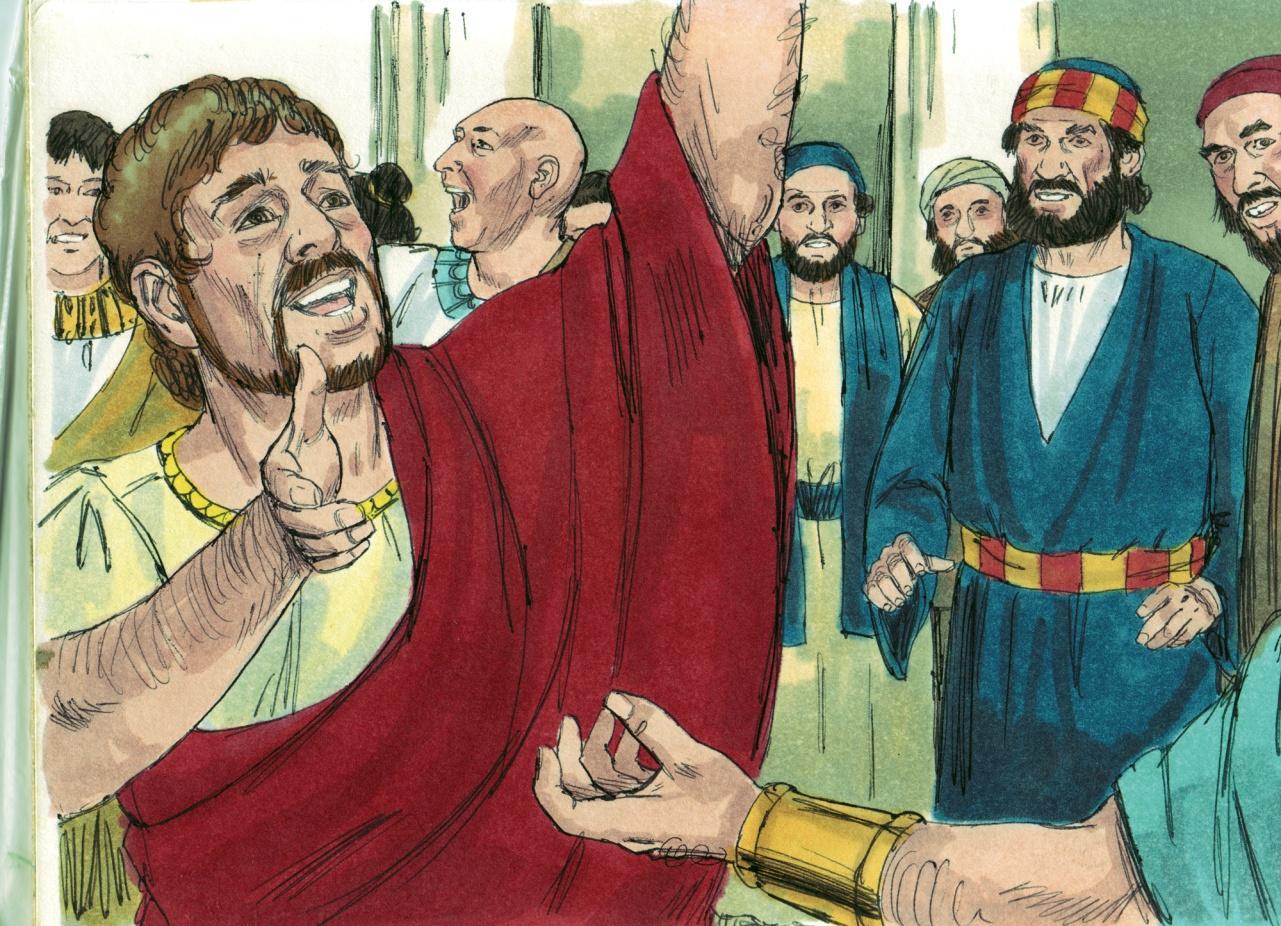  			         Source: Sweet Publishing - for illustration purposes of Acts 10:45 onlyIn this age of Grace, we live at GRACE AIRPORT. There are some things that are different in the messages of Peter and Paul. We are to make distinctions with the things that differ. We are told to rightly divide the Word of Truth (2 Timothy 2:15).DIFFERENCES Peter was sent to Cornelius because Cornelius feared God; he was righteous. However, Paul was given the gospel of the Grace of God because we are all sinners (Acts 20:24; Romans 3:10-18, 5:8,10).Those who were saved by Peter’s gospel spoke in tongues as a sign to the Jews (1 Corinthians 1:22). Paul said that tongues would cease (1 Corinthians 13:8).Peter baptized people with water in order for them to be saved (Mark 16:15-16). Paul says, “For Christ did not send me to baptize...” (1 Corinthians 1:17). *Paul practiced a number of things connected with Israel’s Kingdom gospel. As revelation progressed, Paul finally declared in Ephesians 4:5, “There is one Lord, one faith and ONE baptism.” First Corinthians 12:13 says believers are put into the Body of Christ by the baptism of the Holy Spirit.Peter preached the Law. Paul preached that Gentiles were not under law, but under grace (Romans 6:14).SIMILARITIESBoth Peter and Paul preached forgiveness of sins through faith in Christ (Acts 10:43; Romans 3:22-26).Both apostles had worldwide ministries: Peter - proclaiming an earthly hope (Kingdom); Paul - proclaiming a heavenly hope (Body of Christ): Acts 1:8, 2 Corinthians 5:19; Titus 2:13.Both apostles promise the return of Christ: Peter - Christ’s return to earth as King; Paul - Christ’s coming in the air to gather the Body of Christ (Acts 3:20-21; 1 Thessalonians 4:16-17).Peter only preached to the Jews until God revealed his vision (Acts 10:1-33). Paul preached the truth of breaking down all differences (Ephesians 2:14-18). Now God wants us to see that people of all colours and races need to be saved without religious works (Ephesians 2:8-9). They need to be saved through personal faith in the death, burial and resurrection of our Lord and Saviour Jesus Christ. MEMORY VERSE: “Be diligent to present yourself approved to God, a worker who does not need to be ashamed, rightly dividing the word of truth” (2 Timothy 2:15).LESSON 22 – WORKSHEETPeter preached the Gospel (good news) of the KINGDOM, whereas Paul was called to preach the Gospel (good news) of the BODY OF CHRIST. The aim of this lesson is to show the differences and the similarities of the two messages. Fill in the references given. It is important to rightly divide the word of truth. 						DIFFERENCES			PETER						PAUL 1.-2. 	Sent to Cornelius because he			Sent to the Gentiles because they__________________.	__________. Acts 10:35					Romans 5:83.-4. 	Those saved spoke with		Says that tongues 		 ________________.		______________________ Acts 10:46		             1 Corinthians 13:8 5.-6. 	Baptized with __________________.	Says he was not sent to ____________. Acts 10:47			1 Corinthians 1:17SIMILARITIES7.-8. 	Fill in the blanks below and you will see how the messages of Peter and Paul were alike in many ways.Both preached forgiveness of sins through ________________ in the Lord Jesus Christ. Acts 10:43, Romans 3:22.Both had a ministry for all the ______________________. Acts 1:8, 2 Corinthians 5:19. Peter for establishing the Kingdom; Paul for the calling out of the Body of Christ. Both have a ministry of the __________________ of Christ. Acts 3:20, 1 Thessalonians 4:16-17. Peter tells of Christ’s coming as King; Paul tells of Christ’s coming as the Head to catch away the Body of Christ. 9.	You are an Ambassador for Christ. How do you tell people to be saved? Write the Scripture references you would use:__________________________________________________10.	Write 2 Timothy 2:15. ____________________________________________________